T.CODUNPAZARI KAYMAKAMLIĞITÜRKİYE FUTBOL FEDERASYONU ÖZEL EĞİTİM ANAOKULU OKULU MÜDÜRLÜĞÜ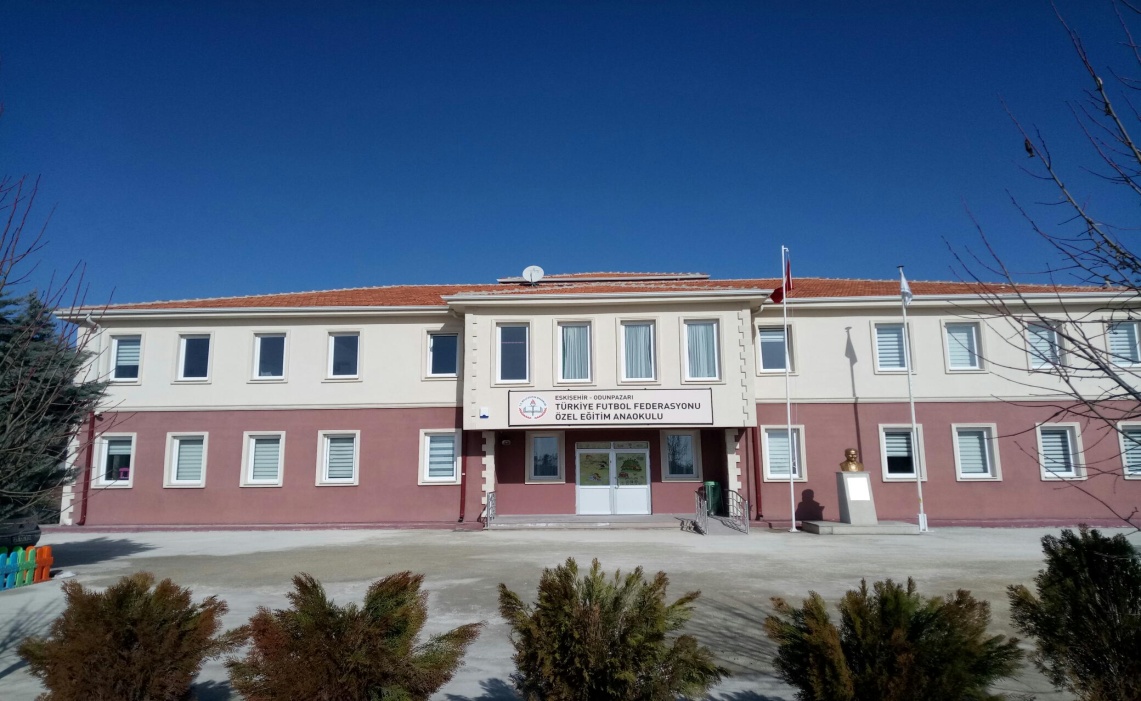 2019-2023 STRATEJİK PLANI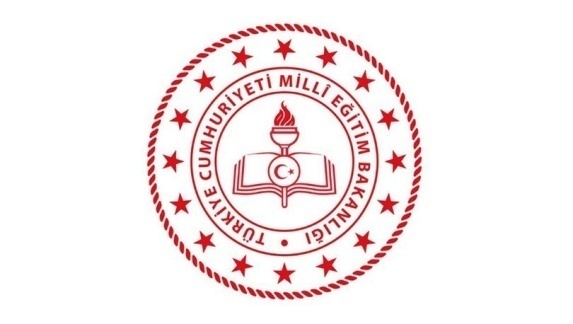 ESKİŞEHİR, 2019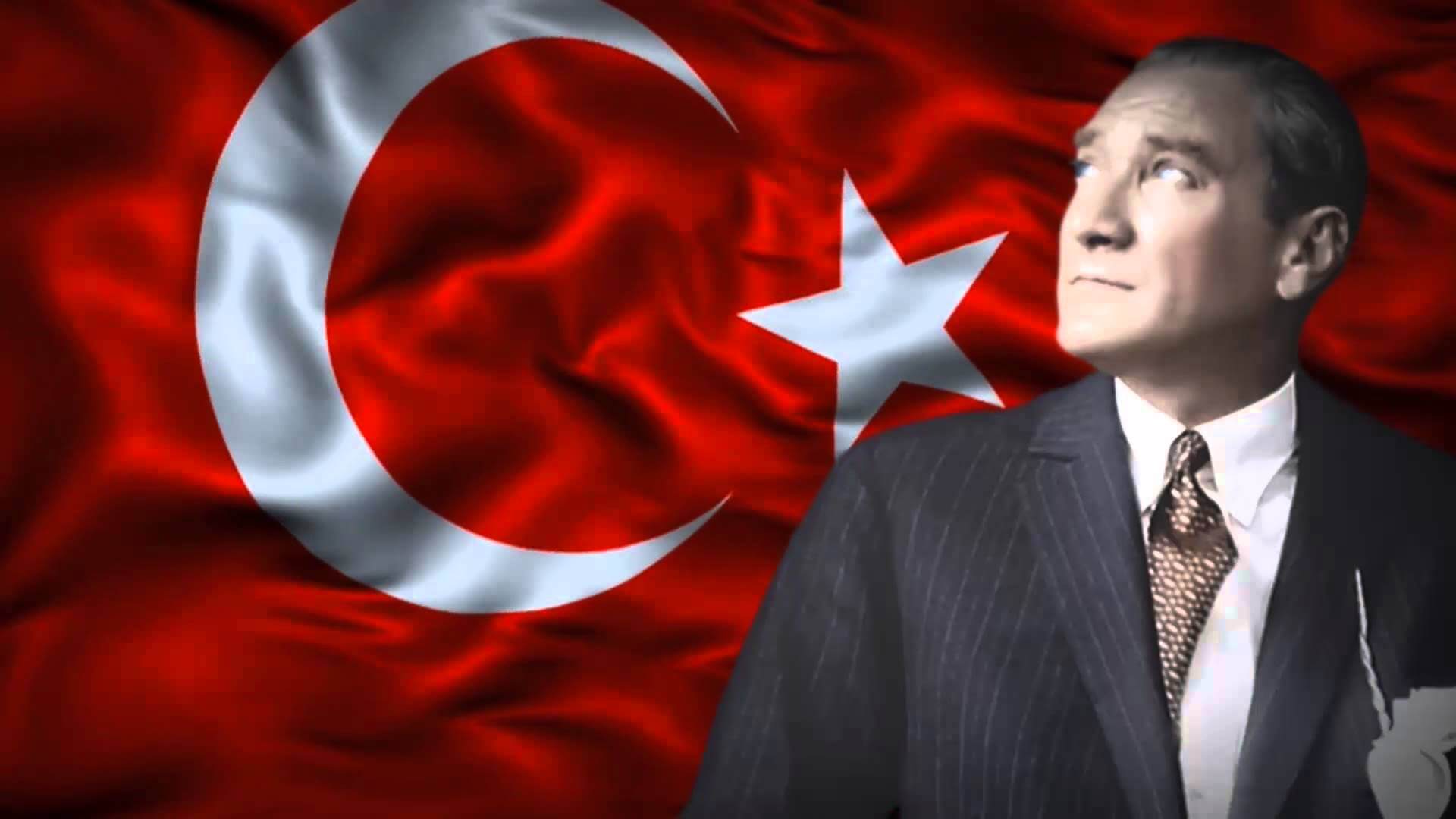 “Milli Eğitim'in gayesi; memlekete ahlâklı, karakterli, cumhuriyetçi, inkılâpçı, olumlu, atılgan, başladığı işleri başarabilecek kabiliyette, dürüst, düşünceli, iradeli, hayatta rastlayacağı engelleri aşmaya kudretli, karakter sahibi genç yetiştirmektir. Bunun için de öğretim programları ve sistemleri ona göre düzenlenmelidir. (1923)”   	 Mustafa Kemal ATATÜRK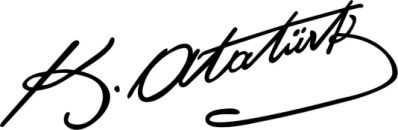 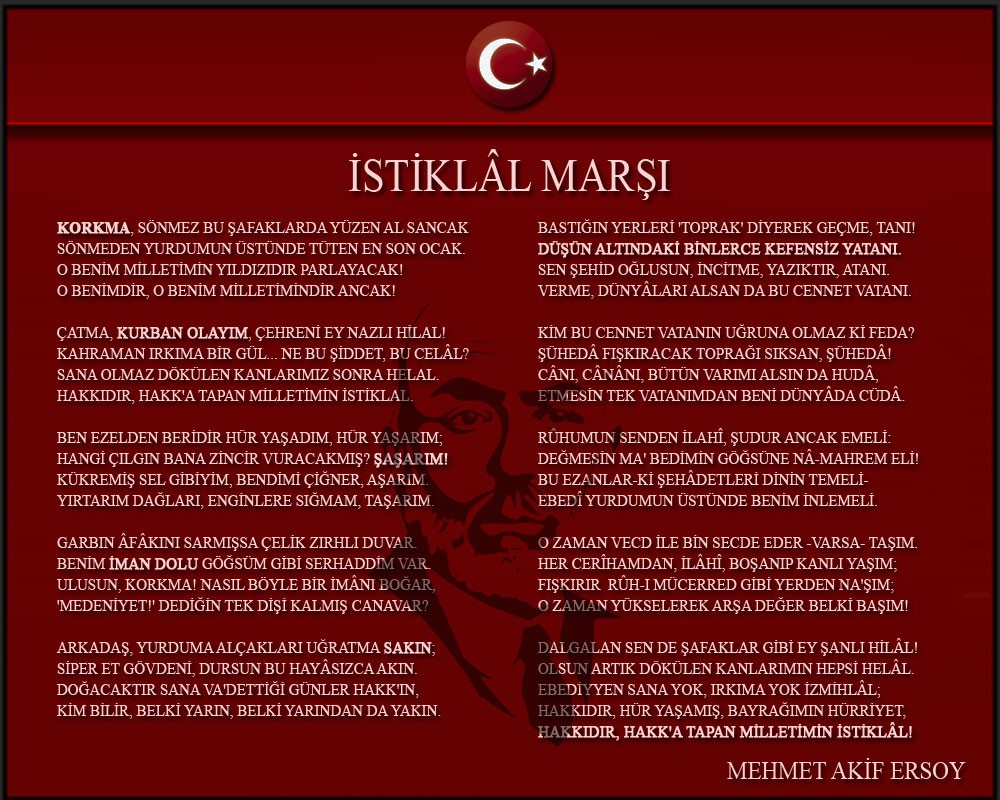 SunuşBir ulusun kalkınmasındaki en önemli etken, çağdaş bir eğitim yapısına sahip olmaktır. Gelişmiş ülkelerde uzun yıllardır sürdürülmekte olan kaynakların rasyonel bir şekilde kullanımı, eğitimde stratejik planlamayı zorunlu kılmıştır. Milli Eğitim Bakanlığı bu motivasyonla 2004 yılından beri stratejik plan çalışmalarını başlatmıştır. Bu çalışmalar temelde iki nedene bağlıdır. Tüm dünyada daha önceleri başlayan çağdaşlaşma ve yenileşme çalışmalarıyla uyumlu bir şekilde eğitim alanında da bu tip eylemlerle mali, fiziki ve insani kaynaklardan daha verimli ve etkin yararlanarak akademik ve kurumsal gelişmeleri hızlandırmaktır.       Stratejik plan hazırlama aşamasında öncelikle kurumumuzun; güçlü ve zayıf yönlerinin, fırsatlarının ve tehditlerinin vurgulandığı mevcut durum analizi yapılmış daha sonra dünyada, ülkemizde ve ilimizde yaşanan ve gelecek zaman sürecinde yaşanabilecek olan gelişimler veri kabul edilerek stratejiler, hedefler, faaliyetler ve projeler çalışması yapılmıştır. Bu doğrultuda da performans kriterleri belirlenmiştir. Ülkemizde okul bazında stratejik planlama çok yeni bir uygulamadır. Bu planın hazırlanması sürecinde elde edilen bilgi birikimi ve deneyimler gelecekteki planlamalar açısından yol gösterici olacaktır. Ayrıca uygulama kabiliyetinin gelişmesinde de önemli katkı sağlayacaktır. Stratejik planda öngörülenlerin etkin, verimli ve kısa zamanda gerçekleştirilebilmesi için azami ihtimam gösterilecektir.    Okulumuzda hazırlanan bu planın başarıya ulaşmasında, farkındalık ve katılım ilkesi önemli bir rol oynayacaktır.  Bu nedenle çalışmanın gerçekleştirilmesinde emeği geçen stratejik planlama ekibi başta olmak üzere tüm paydaşlarımıza teşekkür ederiz. Ülkemizin sosyal ve ekonomik gelişimine temel oluşturan en önemli faktörün eğitim olduğu anlayışıyla hazırlanan stratejik planımızda belirlediğimiz vizyon, misyon ve hedefler doğrultusunda yürütülecek çalışmalarda başarılar dileriz.                                                                                               Mürşide SEZER                                                                                                 Okul MüdürüİçindekilerSunuş	4İçindekiler	5BÖLÜM I: GİRİŞ ve PLAN HAZIRLIK SÜRECİ	6BÖLÜM II: DURUM ANALİZİ	8Okulun Kısa Tanıtımı *	9Okulun Mevcut Durumu: Temel İstatistikler	10PAYDAŞ ANALİZİ	15GZFT (Güçlü, Zayıf, Fırsat, Tehdit) Analizi	20Gelişim ve Sorun Alanları	22BÖLÜM III: MİSYON, VİZYON VE TEMEL DEĞERLER	25MİSYONUMUZ *	26VİZYONUMUZ *	26TEMEL DEĞERLERİMİZ *	26BÖLÜM IV: AMAÇ, HEDEF VE EYLEMLER	27TEMA I: EĞİTİM VE ÖĞRETİME ERİŞİM	28TEMA II: EĞİTİM VE ÖĞRETİMDE KALİTENİN ARTIRILMASI	30TEMA III: KURUMSAL KAPASİTE	33V. BÖLÜM: MALİYETLENDİRME	42I. BÖLÜM Giriş ve Plan Hazırlık SüreciBÖLÜM I: GİRİŞ ve PLAN HAZIRLIK SÜRECİ2019-2023 dönemi stratejik plan hazırlanması süreci Üst Kurul ve Stratejik Plan Ekibinin oluşturulması ile başlamıştır. Ekip tarafından oluşturulan çalışma takvimi kapsamında ilk aşamada durum analizi çalışmaları yapılmış ve durum analizi aşamasında paydaşlarımızın plan sürecine aktif katılımını sağlamak üzere paydaş anketi, toplantı ve görüşmeler yapılmıştır.Durum analizinin ardından geleceğe yönelim bölümüne geçilerek okulumuzun amaç, hedef, gösterge ve eylemleri belirlenmiştir. Çalışmaları yürüten ekip ve kurul bilgileri altta verilmiştir.STRATEJİK PLAN ÜST KURULUII. BÖLÜMDurum Analizi BÖLÜM II:DURUM ANALİZİDurum analizi bölümünde okulumuzun mevcut durumu ortaya konularak neredeyiz sorusuna yanıt bulunmaya çalışılmıştır. Bu kapsamda okulumuzun kısa tanıtımı, okul künyesi ve temel istatistikleri, paydaş analizi ve görüşleri ile okulumuzun Güçlü, Zayıf, Fırsat ve Tehditlerinin (GZFT) ele alındığı analize yer verilmiştir.Okulun Kısa TanıtımıEskişehir ilinde biri Odunpazarı ilçesi diğeri ise Tepebaşı ilçesinde olmak üzere iki tane özel eğitim anaokulu bulunmaktadır. Okulumuz Odunpazarı ilçesinde bulunan tek özel eğitim anaokulu olma özelliği taşımaktadır. Okulumuzda 36-78 ay aralığındaki öğrenciler eğitim öğretim görmektedir. Okulumuz bünyesinde, hitap ettiği yaş ve engel türündeki öğrencilerin gereksinimleri göz önünde bulundurularak yedi tane anasınıfı, bir oyun alanı, bir destek eğitim odası, bir bakım odası, bir yemekhanesi, bir mutfağı bulunmaktadır. Sınıf mevcutlarımız aynı engel türlerine sahip öğrenciden oluşmaktadır. Bu kapsamda mevcut yedi sınıfımızın üç tanesi otizm, iki tanesi tersine kaynaştırma sınıfı, bir tanesi orta düzey zihinsel yetersizlik ve bir tanesi de hafif düzey zihinsel yetersizliği bulunan öğrencilerimizden oluşmaktadır. Sınıflarımızda bir tanesi özel eğitim bir tanesi okul öncesi öğretmeni olmak üzere ikişer öğretmenimiz beraber görev yapmaktadır. Böylelikle yaşları gereği okul öncesi çağında olan özel gereksinimli öğrencilerimize kaliteli bir eğitim sunmaya çalışmaktayız. İlk defa 2017-2018 Eğitim Öğretim Yılında hizmete başlayan okulumuzda şu anda okula devam eden 61 öğrenciye eğitim öğretim vermekteyiz. Öğrenci profilimiz gereği okul öncesi eğitim çağına gelmiş olup hazır bulunuşluk düzeyleri ve engel durumları göz önünde bulundurularak ailelerinin isteği doğrultusunda okula başlatılmayan 4 öğrencimizin yanı sıra örgün eğitim için henüz hazır bulunmayan ya da engel türünden dolayı örgün eğitime devam edemeyeceği doktor raporu ile belirlenen 1 öğrencimize de evde eğitim hizmeti verilmektedir.Okulumuz rehberlik servisinin aktif katılımıyla velilerimizle yaptığımız bilgi alışverişleri neticesinde okul öncesi eğitim çağındaki öğrencilerimizin en temel ihtiyaçlarından birisinin aile eğitimleri olduğu tespit edilmiştir. Buradan yola çıkarak 2018-2019 eğitim öğretim yılından itibaren okulumuzda ayda bir defa olmak üzere alanında uzman kişiler tarafından aile eğitimleri düzenlenmekte olup velilerin aktif katılımı sağlanmaya çalışılmaktadır. Aile eğitimlerinde yapılacak olan çalışmaların konusu belirlenirken öncelikli olarak velilerin ve öğretmenlerin öğrencilerimiz için istekleri göz önünde bulundurulmuştur. Bu kapsamda ailelerin öğrencilerin engellerini kabullenmekte güçlük çektiği görülmüş olup aile eğitimlerine bu konuya ağırlık vererek başlanmıştır. Kabullenme sürecine yönelik aile eğitimlerinin yanı sıra cinsel eğitim, beslenme, temizlik ve davranış bozuklukları ile ilgili de aile eğitimleri planlanmış olup uygulanmaya devam edilmektedir.Okulumuz Sağlık Bakanlığı ile Milli Eğitim Bakanlığının ortak yürüttükleri “Temiz Okul, Sağlıklı Okul” ve “Beslenme Dostu” projelerine katılarak Beyaz Bayrak ve başarı belgeleri almıştır. Okulun Mevcut Durumu: Temel İstatistiklerOkul KünyesiOkulumuzun temel girdilerine ilişkin bilgiler altta yer alan okul künyesine ilişkin tabloda yer almaktadır.Temel Bilgiler Tablosu- Okul KünyesiÇalışan BilgileriOkulumuzun çalışanlarına ilişkin bilgiler altta yer alan tabloda belirtilmiştir.Çalışan Bilgileri TablosuOkulumuz Bina ve Alanları	Okulumuzun binası ile açık ve kapalı alanlarına ilişkin temel bilgiler altta yer almaktadır.Okul Yerleşkesine İlişkin Bilgiler Sınıf ve Öğrenci Bilgileri	Okulumuzda yer alan sınıfların öğrenci sayıları alttaki tabloda verilmiştir.Donanım ve Teknolojik KaynaklarımızTeknolojik kaynaklar başta olmak üzere okulumuzda bulunan çalışır durumdaki donanım malzemesine ilişkin bilgiye alttaki tabloda yer verilmiştir.Teknolojik Kaynaklar TablosuGelir ve Gider BilgisiOkulumuzun genel bütçe ödenekleri, okul aile birliği gelirleri ve diğer katkılarda dâhil olmak üzere gelir ve giderlerine ilişkin son iki yıl gerçekleşme bilgileri alttaki tabloda verilmiştir.PAYDAŞ ANALİZİKurumumuzun temel paydaşları öğrenci, veli ve öğretmen olmakla birlikte eğitimin dışsal etkisi nedeniyle okul çevresinde etkileşim içinde olunan geniş bir paydaş kitlesi bulunmaktadır. Paydaşlarımızın görüşleri anket, toplantı, dilek ve istek kutuları, elektronik ortamda iletilen öneriler de dâhil olmak üzere çeşitli yöntemlerle sürekli olarak alınmaktadır.Paydaş anketlerine ilişkin ortaya çıkan temel sonuçlara altta yer verilmiştir: Öğrenci Anketi Sonuçları:Okulumuz öğrencileri 36-78 ay arasında olması nedeniyle anket uygulanmamıştır.Öğretmen Anketi Sonuçları:Okulumuzda görev yapmakta olan toplam 16 öğretmenin tamamına uygulanan anket sonuçları aşağıda yer almaktadır.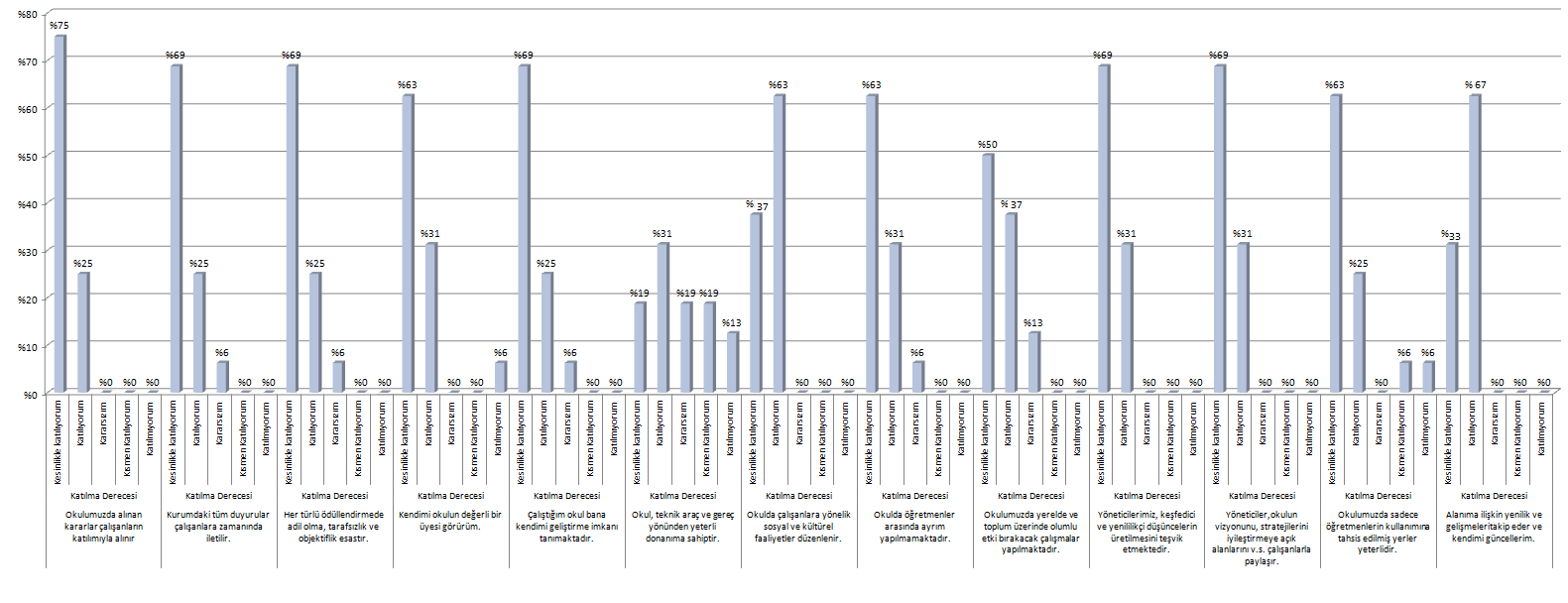 Şekil 1. Öğretmen Anketi Sonuçları“Okulumuzda alınan kararlar çalışanların katılımıyla alınır.” sorusuna ankete katılmış olan öğretmenlerin % 75’i “kesinlikle katılıyorum”, % 25’i “katılıyorum” cevabını vermişlerdir.“Kurumdaki tüm duyurular çalışanlara zamanında iletilir.” sorusuna ankete katılmış olan öğretmenlerin % 69’u “kesinlikle katılıyorum”, % 25’i “katılıyorum” ve % 6’sı kararsızım cevabını vermişlerdir.“Her türlü ödüllendirmede adil olma, tarafsızlık ve objektiflik esastır.” sorusuna ankete katılmış olan öğretmenlerin % 69’u “kesinlikle katılıyorum”, % 25’i “katılıyorum” ve % 6’sı kararsızım cevabını vermişlerdir.“Kendimi okulun değerli bir üyesi görürüm.” sorusuna ankete katılmış olan öğretmenlerin % 63’ü “kesinlikle katılıyorum”, % 31’i “katılıyorum” ve % 6’sı katılmıyorum cevabını vermişlerdir.“Çalıştığım okul bana kendimi geliştirme imkanı tanımaktadır.” sorusuna ankete katılmış olan öğretmenlerin % 69’u “kesinlikle katılıyorum”, % 25’i “katılıyorum” ve % 6’sı “kararsızım” cevabını vermişlerdir.“Okul, teknik araç ve gereç yönünden yeterli donanıma sahiptir.” sorusuna ankete katılmış olan öğretmenlerin % 19’u “kesinlikle katılıyorum”, % 31’i “katılıyorum”, % 19’u “kararsızım”, % 19’u “kısmen katılıyorum” ve % 13’ü “katılmıyorum” cevabını vermişlerdir.“Okulda çalışanlara yönelik sosyal ve kültürel faaliyetler düzenlenir.” sorusuna ankete katılmış olan öğretmenlerin % 37’si “kesinlikle katılıyorum”, % 63’ü “katılıyorum” cevabını vermişlerdir.“Çalıştığım Okulda öğretmenler arasında ayrım yapılmamaktadır.” sorusuna ankete katılmış olan öğretmenlerin % 63’ü “kesinlikle katılıyorum”, % 31’i “katılıyorum” ve % 6’sı “kararsızım” cevabını vermişlerdir.“Okulumuzda yerelde ve toplum üzerinde olumlu etki bırakacak çalışmalar yapılmaktadır.” sorusuna ankete katılmış olan öğretmenlerin %50’si “kesinlikle katılıyorum”, %37’si “katılıyorum” ve % 13’ü “kararsızım” cevabını vermişlerdir.“Yöneticilerimiz, keşfedici ve yenilikçi düşüncelerin üretilmesini teşvik etmektedir.” sorusuna ankete katılmış olan öğretmenlerin %69’u “kesinlikle katılıyorum”, %31’i “katılıyorum” cevabını vermişlerdir.“Yöneticiler, okulun vizyonunu, stratejilerini iyileştirmeye açık alanlarını v.s. çalışanlarla paylaşır.” sorusuna ankete katılmış olan öğretmenlerin %69’u “kesinlikle katılıyorum”, %31’i “katılıyorum” cevabını vermişlerdir.“Okulumuzda sadece öğretmenlerin kullanımına tahsis edilmiş yerler yeterlidir.” sorusuna ankete katılmış olan öğretmenlerin %63’ü “kesinlikle katılıyorum”, %25’i “katılıyorum”, %6’sı “kısmen katılıyorum” ve % 6’sı “katılmıyorum” cevabını vermişlerdir.“Alanıma ilişkin yenilik ve gelişmeleri takip eder ve kendimi güncellerim.” sorusuna ankete katılmış olan öğretmenlerin %33’ü “kesinlikle katılıyorum”, %67’si “katılıyorum” cevabını vermişlerdir.Veli Anketi Sonuçları:Ulaşılabilen 41 öğrenci velisine yönelik gerçekleştirilmiş anket çalışması sonuçları aşağıdaki gibidir.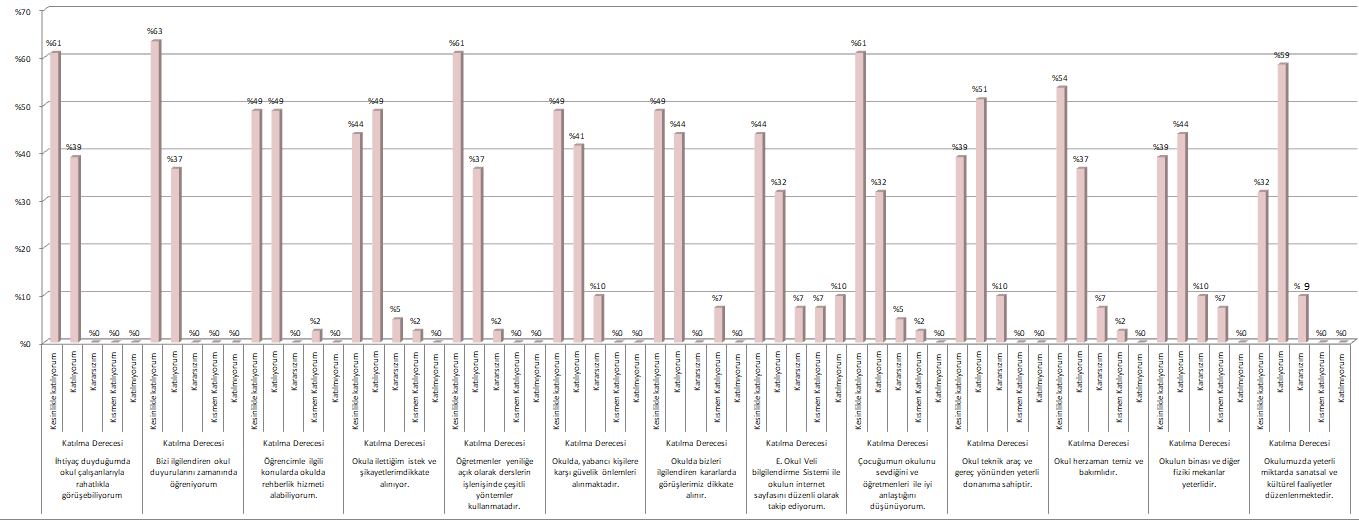 Şekil 2. Veli Anketi Sonuçları“İhtiyaç duyduğumda okul çalışanlarıyla rahatlıkla görüşebiliyorum” sorusuna ankete katılmış olan velilerin % 61’i “kesinlikle katılıyorum” ve % 39’u “katılıyorum” cevabını vermişlerdir.“Bizi ilgilendiren okul duyurularını zamanında öğreniyorum” sorusuna ankete katılmış olan velilerin % 63’ü “kesinlikle katılıyorum” ve % 37’si “katılıyorum” cevabını vermişlerdir.“Öğrencimle ilgili konularda okulda rehberlik hizmeti alabiliyorum.” sorusuna ankete katılmış olan velilerin % 49’u “kesinlikle katılıyorum”, % 49’u “katılıyorum” ve % 2’si “kısmen katılıyorum” cevabını vermişlerdir.“Okula ilettiğim istek ve şikayetlerim dikkate alınıyor.” sorusuna ankete katılmış olan velilerin % 44’ü “kesinlikle katılıyorum”, % 49’u “katılıyorum”, % 5’i “karasızım” ve % 2’si “kısmen katılıyorum” cevabını vermişlerdir.“Öğretmenler yeniliğe açık olarak derslerin işlenişinde çeşitli yöntemler kullanmaktadır.” sorusuna ankete katılmış olan velilerin % 61’i “kesinlikle katılıyorum”, % 37’si “katılıyorum” ve % 2’i “karasızım” cevabını vermişlerdir.“Okulda, yabancı kişilere karşı güvelik önlemleri alınmaktadır.” sorusuna ankete katılmış olan velilerin % 49’u “kesinlikle katılıyorum”, % 41’i “katılıyorum” ve % 10’u “karasızım” cevabını vermişlerdir.“Okulda bizleri ilgilendiren kararlarda görüşlerimiz dikkate alınır.” sorusuna ankete katılmış olan velilerin % 49’u “kesinlikle katılıyorum”, % 44’ü “katılıyorum” ve % 7’si “kısmen katılıyorum” cevabını vermişlerdir.“e-Okul Veli bilgilendirme Sistemi ile okulun internet sayfasını düzenli olarak takip ediyorum.” sorusuna ankete katılmış olan velilerin % 44’ü “kesinlikle katılıyorum”, % 32’si “katılıyorum”, % 7’si “karasızım”, % 7’si “kısmen katılıyorum” ve % 10’u “katılmıyorum” cevabını vermişlerdir.“Çocuğumun okulunu sevdiğini ve öğretmenleri ile iyi anlaştığını düşünüyorum.” sorusuna ankete katılmış olan velilerin % 61’i “kesinlikle katılıyorum”, % 32’si “katılıyorum”, % 5’i “karasızım” ve % 2’si “kısmen katılıyorum” cevabını vermişlerdir.“Okul teknik araç ve gereç yönünden yeterli donanıma sahiptir.” sorusuna ankete katılmış olan velilerin % 39’u “kesinlikle katılıyorum”, % 51’i “katılıyorum” ve % 10’u “karasızım” cevabını vermişlerdir.“Okul her zaman temiz ve bakımlıdır.” sorusuna ankete katılmış olan velilerin % 54’ü “kesinlikle katılıyorum”, % 37’si “katılıyorum”, % 7’si “karasızım” ve % 2’si “kısmen katılıyorum” cevabını vermişlerdir.“Okulun binası ve diğer fiziki mekanlar yeterlidir.” sorusuna ankete katılmış olan velilerin % 39’u “kesinlikle katılıyorum”, % 44’ü “katılıyorum”, % 10’u “karasızım” ve % 7’si “kısmen katılıyorum” cevabını vermişlerdir.“Okulumuzda yeterli miktarda sanatsal ve kültürel faaliyetler düzenlenmektedir.” sorusuna ankete katılmış olan velilerin % 32’si “kesinlikle katılıyorum”, % 59’u “katılıyorum” ve % 9’u “karasızım” cevabını vermişlerdir.GZFT (Güçlü, Zayıf, Fırsat, Tehdit) Analizi Okulumuzun temel istatistiklerinde verilen okul künyesi, çalışan bilgileri, bina bilgileri, teknolojik kaynak bilgileri ve gelir gider bilgileri ile paydaş anketleri sonucunda ortaya çıkan sorun ve gelişime açık alanlar iç ve dış faktör olarak değerlendirilerek GZFT tablosunda belirtilmiştir. Dolayısıyla olguyu belirten istatistikler ile algıyı ölçen anketlerden çıkan sonuçlar tek bir analizde birleştirilmiştir.Kurumun güçlü ve zayıf yönleri donanım, malzeme, çalışan, iş yapma becerisi, kurumsal iletişim gibi çok çeşitli alanlarda kendisinden kaynaklı olan güçlülükleri ve zayıflıkları ifade etmektedir ve ayrımda temel olarak okul müdürü/müdürlüğü kapsamından bakılarak iç faktör ve dış faktör ayrımı yapılmıştır. İçsel FaktörlerGüçlü YönlerZayıf YönlerDışsal FaktörlerFırsatlarTehditlerGelişim ve Sorun AlanlarıGelişim ve sorun alanları analizi ile GZFT analizi sonucunda ortaya çıkan sonuçların planın geleceğe yönelim bölümü ile ilişkilendirilmesi ve buradan hareketle hedef, gösterge ve eylemlerin belirlenmesi sağlanmaktadır. Gelişim ve sorun alanları ayrımında eğitim ve öğretim faaliyetlerine ilişkin üç temel tema olan Eğitime Erişim, Eğitimde Kalite ve Kurumsal Kapasite kullanılmıştır. Eğitime erişim, öğrencinin eğitim faaliyetine erişmesi ve tamamlamasına ilişkin süreçleri; Eğitimde kalite, öğrencinin akademik başarısı, sosyal ve bilişsel gelişimi ve istihdamı da dâhil olmak üzere eğitim ve öğretim sürecinin hayata hazırlama evresini; Kurumsal kapasite ise kurumsal yapı, kurum kültürü, donanım, bina gibi eğitim ve öğretim sürecine destek mahiyetinde olan kapasiteyi belirtmektedir.Gelişim ve sorun alanlarına ilişkin GZFT analizinden yola çıkılarak saptamalar yapılırken yukarıdaki tabloda yer alan ayrımda belirtilen temel sorun alanlarına dikkat edilmesi gerekmektedir.Gelişim ve Sorun AlanlarımızIII. BÖLÜM Misyon, Vizyon ve Temel DeğerlerBÖLÜM III: MİSYON, VİZYON VE TEMEL DEĞERLEROkul Müdürlüğümüzün misyon, vizyon, temel ilke ve değerlerinin oluşturulması kapsamında öğretmenlerimiz, öğrencilerimiz, velilerimiz, çalışanlarımız ve diğer paydaşlarımızdan alınan görüşler sonucunda stratejik plan hazırlama ekibi tarafından oluşturulan Misyon, Vizyon, Temel Değerler; Okulumuz üst kurulana sunulmuş ve üst kurul tarafından onaylanmıştır.MİSYONUMUZAtatürk ilke ve inkılaplarınıbenimsemiş, öğrenciyi merkeze alan, değişime ve gelişime ayak uyduran, yenilikçi, dinamik bir eğitim anlayışıyla, yaptığı işin öneminin farkında bir ekiple mutlu nesiller yetiştirmekVİZYONUMUZÖzel eğitim ihtiyacı olan bireylerden bize ulaşan ve bizim ulaştığımız her çocuğa ihtiyacı olan eğitimi en kaliteli şekilde verip, çocuklarımızı topluma kazandırmak  TEMEL DEĞERLERİMİZ1) Sevgi,2) Saygı,3) Hoşgörü,4) Paylaşma,5) Yardımseverlik,6) İşbirliği,7) Milli ve manevi değerlerimiz,8) Empati ve iletişim,9) Adalet ve dürüstlükIV. BÖLÜM Amaç-Hedef ve EylemlerBÖLÜM IV: AMAÇ, HEDEF VE EYLEMLERTEMA I: EĞİTİM VE ÖĞRETİME ERİŞİMEğitim ve öğretime erişim okullaşma ve okul terki, devam ve devamsızlık, okula uyum ve oryantasyon, özel eğitime ihtiyaç duyan bireylerin eğitime erişimi, yabancı öğrencilerin eğitime erişimi ve hayat boyu öğrenme kapsamında yürütülen faaliyetlerin ele alındığı temadır.Stratejik Amaç 1: Okullaşma oranlarını arttırılan özel eğitim öğrencilerinin uyum ve devamsızlık sorunlarını gideren etkin bir yönetim yapısı oluşturulacaktır. Stratejik Hedef 1.1. Kayıt bölgemizde yer alan özel eğitim öğrencilerinin uyum ve devamsızlık sorunları giderilecektir.EylemlerTEMA II: EĞİTİM VE ÖĞRETİMDE KALİTENİN ARTIRILMASIEğitim ve öğretimde kalitenin artırılması başlığı, esas olarak eğitim ve öğretim faaliyetinin hayata hazırlama işlevinde yapılacak çalışmaları kapsamaktadır. Bu tema altında akademik başarı, sınav kaygıları, sınıfta kalma, ders başarıları ve kazanımları, disiplin sorunları, öğrencilerin bilimsel, sanatsal, kültürel ve sportif faaliyetleri ile istihdam ve meslek edindirmeye yönelik rehberlik ve diğer mesleki faaliyetler yer almaktadır. Stratejik Amaç 2: Öğrencilere verilen özel eğitim hizmetinin verimini arttırmak için ailenin sürece aktif katılımını sağlamak ve ailelerin bilinçlenmesini sağlamak.Stratejik Hedef 2.1. Velilerimizin en çok ihtiyaç duyduğu konulara ilişkin yapılan aile eğitim seminerlerinin sayısının arttırılması ve her ay düzenli olarak verilmesini sağlamak.PERFORMANS GÖSTERGELERİEylemlerStratejik Hedef 2.2. Okulda düzenlenen aile eğitim seminerlerine velilerin katılım oranlarının arttırılması. Performans GöstergeleriEylemlerTEMA III: KURUMSAL KAPASİTEStratejik Amaç 3: Bina içi fiziki şartları geliştirilecektir.Stratejik Hedef 3.1.Bina içinde bulunan güvenlik kamera sayılarının arttırılmasıPerformans GöstergeleriEylemler	Stratejik Hedef 3.2.Binanın 1. Katının çatıyla bağlantılı olan alanları öğrencilerin zarar görmeyecekleri şekilde düzenlenecektir. Performans GöstergeleriEylemlerStratejik Amaç 4: Bina dışı fiziki şartlar geliştirilecektir.Stratejik Hedef 4.1. Okul bahçesinde çocukların doğa ile iç içe olmalarını, bitkilerin yetiştirilme süreçlerini yakından gözlemlerini ve hayvanların beslenmesi ve barınması konusunda sorumluluk almalarını sağlayan hobi alanları oluşturulacaktır.Performans GöstergeleriEylemlerStratejik Hedef 4.2. Bahçemize öğrencilerimizin açık alanda eğlenirken öğrenebilecekleri, kaliteli vakit geçirebilecekleri oyun parkı oluşturulacaktır.Performans GöstergeleriEylemlerStratejik Amaç 5: Erken çocukluk döneminde özel gereksinimli bireylerle ilgili toplumsal farkındalık oluşturulacaktır. Stratejik Hedef 5.1. Okul ve öğretmenlerimizin ulusal ve uluslararası projelere katılımlarının arttırılması ve desteklenmesi sağlanacaktır.Performans GöstergeleriEylemlerStratejik Amaç 6: Bina içi eğitim ortamları geliştirilecektir.Stratejik Hedef 6.1. Sınıflardaki eğitim materyalleri, öğrencilerin ilgi ve ihtiyaçları göz önünde bulundurularak engel durumları ve seviyelerine uygun şekilde arttırılacaktır.Performans GöstergeleriEylemlerStratejik Hedef 6.2. Okulumuzda var olan bilgisayar sayısı arttırılacaktır.Performans GöstergeleriEylemlerV. BÖLÜM:MALİYETLENDİRME2019-2023 Stratejik Planı Faaliyet/Proje Maliyetlendirme TablosuÜst Kurul BilgileriÜst Kurul BilgileriEkip BilgileriEkip BilgileriAdı SoyadıUnvanıAdı SoyadıUnvanıMÜRŞİDE SEZEROkul MüdürüDERYA TOPTAŞÖzel Eğitim ÖğretmeniÇİĞDEM TİMURALPMüdür YardımcısıSIDIKA KARA ÖZDEMİRÖzel Eğitim ÖğretmeniÖZGÜL YALINBAŞOkul Öncesi ÖğretmeniSERKAN CANÖzel Eğitim ÖğretmeniMUSA DİKMENOkul Aile Birliği BaşkanıAYŞEGÜL KAPLANERÖzel Eğitim ÖğretmeniRABİA ÖZTÜRKOkul Aile Birliği ÜyesiHALİME ARABACIOkul Öncesi ÖğretmeniSEVDA BAYKARAOkul Öncesi ÖğretmeniAKİDE ERKARAOkul Öncesi ÖğretmeniRABİA SANOkul Öncesi ÖğretmeniSERAP BAĞCI DERİCİOkul Öncesi ÖğretmeniSENEM AKKAYAOkul Öncesi ÖğretmeniHAVANE ÖZALPÖzel Eğitim ÖğretmeniHALİDE ELİF BİRBENÖzel Eğitim ÖğretmeniSELAMİ ÖNCELRehber Öğretmenİli: ESKİŞEHİRİli: ESKİŞEHİRİli: ESKİŞEHİRİli: ESKİŞEHİRİlçesi: Odunpazarıİlçesi: Odunpazarıİlçesi: Odunpazarıİlçesi: OdunpazarıAdres:Ihlamurkent Mah. Oymakbaşı Sok. 5/1Ihlamurkent Mah. Oymakbaşı Sok. 5/1Ihlamurkent Mah. Oymakbaşı Sok. 5/1Coğrafi Konum (link):Coğrafi Konum (link):Telefon Numarası: 0222 219 01 770222 219 01 770222 219 01 77Faks Numarası:Faks Numarası:0222 219 01 780222 219 01 78e- Posta Adresi:763768@meb.k12.tr763768@meb.k12.tr763768@meb.k12.trWeb sayfası adresi:Web sayfası adresi:tffozelegitimanaokulu.meb.k12.trtffozelegitimanaokulu.meb.k12.trKurum Kodu:763768763768763768Öğretim Şekli:Öğretim Şekli:Tam GünTam GünOkulun Hizmete Giriş Tarihi : 2019Okulun Hizmete Giriş Tarihi : 2019Okulun Hizmete Giriş Tarihi : 2019Okulun Hizmete Giriş Tarihi : 2019Toplam Çalışan SayısıToplam Çalışan Sayısı1818Öğrenci Sayısı:Kız2222Öğretmen SayısıKadın1616Öğrenci Sayısı:Erkek3535Öğretmen SayısıErkek22Öğrenci Sayısı:Toplam5757Öğretmen SayısıToplam1818Derslik Başına Düşen Öğrenci SayısıDerslik Başına Düşen Öğrenci SayısıDerslik Başına Düşen Öğrenci Sayısı: 8Şube Başına Düşen Öğrenci SayısıŞube Başına Düşen Öğrenci SayısıŞube Başına Düşen Öğrenci Sayısı:8Öğretmen Başına Düşen Öğrenci SayısıÖğretmen Başına Düşen Öğrenci SayısıÖğretmen Başına Düşen Öğrenci Sayısı: 4Şube Başına 30’dan Fazla Öğrencisi Olan Şube SayısıŞube Başına 30’dan Fazla Öğrencisi Olan Şube SayısıŞube Başına 30’dan Fazla Öğrencisi Olan Şube Sayısı:Öğrenci Başına Düşen Toplam Gider MiktarıÖğrenci Başına Düşen Toplam Gider MiktarıÖğrenci Başına Düşen Toplam Gider Miktarı1235Öğretmenlerin Kurumdaki Ortalama Görev SüresiÖğretmenlerin Kurumdaki Ortalama Görev SüresiÖğretmenlerin Kurumdaki Ortalama Görev Süresi3 yılUnvan*ErkekKadınToplamOkul Müdürü ve Müdür Yardımcısı022Okul Öncesi Öğretmeni077Özel Eğitim Öğretmeni167Rehber Öğretmen101Hizmetli Personel11Rehber Personel66Toplam Çalışan Sayıları32124Okul BölümleriOkul BölümleriÖzel AlanlarVarYokOkul Kat Sayısı2Çok Amaçlı SalonxDerslik Sayısı7Çok Amaçlı SahaxDerslik Alanları (m2)21,560KütüphanexKullanılan Derslik Sayısı7Fen LaboratuarıxŞube Sayısı7Bilgisayar Laboratuarıxİdari Odaların Alanı (m2)33,67İş AtölyesixÖğretmenler Odası (m2)21,07Beceri AtölyesixOkul Oturum Alanı (m2)4936PansiyonxOkul Bahçesi (Açık Alan)(m2)4036YemekhanexOkul Kapalı Alan (m2)900MutfakxSanatsal, bilimsel ve sportif amaçlı toplam alan (m2)37,95Destek Eğitim Odası16,90Tuvalet Sayısı5Dinlenme Odası (m2)17Rehberlik Odası (m2)11,42Bakım Odası (m2)11,90SINIFIKızErkekToplamAA5914AB7512A437B134C4610D055E144Toplam 223557Akıllı Tahta Sayısı0TV Sayısı0Masaüstü Bilgisayar Sayısı3Yazıcı Sayısı2Taşınabilir Bilgisayar Sayısı0Fotokopi Makine Sayısı1Projeksiyon Sayısı1İnternet Bağlantı Hızı50 Mb/sYıllarGelir MiktarıGider Miktarı201789800,8589800,85201877662,5374092,092019443635,5944635,59ÖğrencilerNormal gelişim gösteren öğrencilerin olmasıÇalışanlarAlanında uzman öğretmenlerin olması Üniversite ve liselerden gelen stajyerlerin olmasıVelilerİlgili velilerin olmasıYaş ortalamasının 25-40 olmasıBina ve YerleşkeÖğrenci ihtiyaçlarına yönelik farklı eğitim alanlarının var olmasıDonanımBina içinde oyun alanlarının var olmasıYönetim SüreçleriMesleki yeterliğe sahip iki müdür yardımcısı olmasıİletişim SüreçleriÖğretmen -öğrenci-veli iletişim ağının güçlü olmasıÖğrencilerYönlendirme kararı bulunan okul kapasitesinin üzerinde öğrenci bulunmasıÇalışanlarÖzel eğitim öğrencileri konusunda eğitim eksikliği olan personelVelilerTanıları yeni konmuş çocuklara sahip olmalarıAile bütünlüğü bozulmuş velilerin bulunmasıBina ve YerleşkeOkul binasının yetersiz kalmasıOkul binasının başka bir okul bahçesinde olmasıDonanımBina içi teknolojik donanımın yeterli olmaması, bina dışı parkın olmamasıBütçeYeterli kaynakların olmamasıİletişim SüreçleriVelilerin iletişim sürecinde pasif kalmasıPolitikHükümetin özel eğitimi destekleyen politikalarıBağlı bulunduğumuzun müdürlüklerinin yöneticilerin özel eğitim alanından olmasıEkonomikAboneliğe bağlı ödemelerin devlet tarafından karşılanmasıTaşımalı sistem rehber personelinin var olmasıSosyolojikToplumun özel eğitim konusunda bilinçlenmeye başlamasıUlaşım imkanlarının kolay olmasıOkulumuzun taşımalı sistem kapsamında yer almasıTeknolojikOkulumuzun teknolojik fırsatı bulunmamaktadır.PolitikGenel yönetim ile yerel yönetimin çelişmesi EkonomikVeliler ve hayırseverlerden gelen desteğin sağlanamamasıSosyolojikOkulumuzun özel eğitim konusunda diğer illerden göç alan bir ilde bulunmasıTeknolojikEğitimde yapılan teknolojik yatırımların özel eğitime uyarlanmamış olmasıMevzuat-YasalÖzel eğitim anaokullarına dair yapılan yasal düzenlemelerin yeterli olmamasıE-okul sisteminin özel eğitim öğrencileri için düzenlenmemiş olmasıTanı aşamasında veli görüşlerine yer verilmesiEkolojikÇevreye ve doğaya olan duyarlılığın azalmasıOkulumuzun rakımı yüksek bir alana konuşlandırılmış olmasıEğitime ErişimEğitimde KaliteKurumsal KapasiteOkullaşma OranıAkademik BaşarıKurumsal İletişimOkula Devam/ DevamsızlıkSosyal, Kültürel ve Fiziksel GelişimKurumsal YönetimOkula Uyum, OryantasyonSınıf TekrarıBina ve YerleşkeÖzel Eğitime İhtiyaç Duyan Bireylerİstihdam Edilebilirlik ve YönlendirmeDonanımYabancı ÖğrencilerÖğretim YöntemleriTemizlik, HijyenHayatboyu ÖğrenmeDers araç gereçleriİş Güvenliği, Okul GüvenliğiTaşıma ve servis1.TEMA: EĞİTİM VE ÖĞRETİME ERİŞİM1.TEMA: EĞİTİM VE ÖĞRETİME ERİŞİM1.TEMA: EĞİTİM VE ÖĞRETİME ERİŞİM1.TEMA: EĞİTİM VE ÖĞRETİME ERİŞİM11Özel Eğitime İhtiyaç Duyan BireylerÖzel Eğitime İhtiyaç Duyan Bireyler2.TEMA: EĞİTİM VE ÖĞRETİMDE KALİTE2.TEMA: EĞİTİM VE ÖĞRETİMDE KALİTE2.TEMA: EĞİTİM VE ÖĞRETİMDE KALİTE2.TEMA: EĞİTİM VE ÖĞRETİMDE KALİTE111Sosyal, Kültürel ve Fiziksel Gelişim222Ders Araç ve Gereçleri333Öğretim Yöntemleri3.TEMA: KURUMSAL KAPASİTE3.TEMA: KURUMSAL KAPASİTE3.TEMA: KURUMSAL KAPASİTE3.TEMA: KURUMSAL KAPASİTE1Bina ve YerleşkeBina ve YerleşkeBina ve Yerleşke2Kurumsal İletişimKurumsal İletişimKurumsal İletişim3DonanımDonanımDonanımNoPERFORMANSGÖSTERGESİMevcutHEDEFHEDEFHEDEFHEDEFHEDEFNoPERFORMANSGÖSTERGESİ20182019              2020  202120222023PG.1.1.aBir eğitim öğretim döneminde sisteme kayıtlı olduğu halde okula devam etmeyen öğrenci sayısı%10%8%7%6%5%4PG.1.1.bOkula yeni başlayan öğrencilerden oryantasyon eğitimine katılanların oranı%10%30%40%50%60%70NoEylem İfadesiEylem SorumlusuEylem Tarihi1.1.1.Kayıt bölgemiz olan ilçemizde yer alan özel eğitim öğrencilerinin tespiti için RAM ile ortak çalışma yapılacaktır.Çiğdem TİMURALP01 Haziran- 16 Eylül 20191.1.2Öğrencilerin oryantasyon haftasına katılımlarının arttırılmasına yönelik, okula kayıt esnasında velilerle görüşme yapılacaktır.Çiğdem TİMURALP01 Temmuz- 16 Eylül 2019NoPerformans göstergesiMevcut2018HedefHedefHedefHedefHedefNoPerformans göstergesiMevcut201820192020202120222023PG.1.1.aOtizmli öğrencilere uygulanan beslenme programları---12222PG.1.1.bOkulumuz öğrencilerinin her birinin yetersizlik türüneİlişkin bilgilendirici aile eğitim seminerleridüzenlemek.--12345NoEylem İfadesiEylem SorumlusuEylem Tarihi1.1.1.Otizmli öğrencilere uygulanan beslenme programları (gaps diyeti) ve sağlıklı beslenme konusunda uzman tarafından seminer düzenlenecektir.Çiğdem TİMURALP Müdür Yardımcısı01 Eylül 2019-15 Haziran 20201.1.2Okul rehber öğretmeni ve/veya özel eğitim uzmanı tarafından “Yetersizlik Türleri, Otizm Spektrum Bozukluğu, Zihinsel Yetersizlik, Serebral Palsi, Down Sendromu” konularındaailelere seminerler düzenlenecektir.Çiğdem TİMURALP Müdür Yardımcısı01 Eylül 2019-15 Haziran 2020NoPERFORMANSGÖSTERGESİMevcutMevcutHEDEFHEDEFHEDEFHEDEFHEDEFHEDEFNoPERFORMANSGÖSTERGESİ2018201920192020202120222023PG.1.1.aEğitim sürecine dahilolmayan babaları sürece dahiletmek ve bilgilendiriciseminerler düzenlemek--112345NoEylem İfadesiEylem SorumlusuEylem Tarihi1.1.1.Babaların da eğitim sürecinin içine dahil etme ve yalnız olmadıklarını hissettirmek adına okulumuzda hafta sonu eğitim seminerleri düzenlenecektir.Çiğdem TİMURALP Müdür Yardımcısı01 Eylül 2019-15 Haziran 2020NoPERFORMANSGÖSTERGESİMevcutMevcutHEDEFHEDEFHEDEFHEDEFHEDEFHEDEFNoPERFORMANSGÖSTERGESİ2018201920192020202120222023PG.3.1.aBina içinde bulunan güvenlik kamera sayısının arttırılması99910111213NoEylem İfadesiEylem SorumlusuEylem Tarihi1.1.1.Bina içinde bulunan güvenlik kamera sayısı 9’dan 13’e arttırılacaktır.Müdür Yardımcısı Çiğdem TİMURALP01 Temmuz  – 16 Eylül 2019NoPERFORMANSGÖSTERGESİMevcutMevcutHEDEFHEDEFHEDEFHEDEFHEDEFHEDEFNoPERFORMANSGÖSTERGESİ2018201920192020202120222023PG.3.2.aÖğrencilerin güvenlikleri açısından çatı katıyla 1. Kat arası bağlantının uygunluk oranı (%)404040607080100NoEylem İfadesiEylem SorumlusuEylem Tarihi1.1.1.Binanın 1. Katının çatıyla bağlantılı olan alanları öğrencilerin zarar görmeyecekleri şekilde düzenlenecektir.Müdür Yardımcısı Çiğdem TİMURALP01 Temmuz  – 16 Eylül 2019NoPERFORMANSGÖSTERGESİMevcutMevcutHEDEFHEDEFHEDEFHEDEFHEDEFHEDEFNoPERFORMANSGÖSTERGESİ2018201920192020202120222023PG.4.1.aHobi alanlarının oluşturulması %000406080100NoEylem İfadesiEylem SorumlusuEylem Tarihi1.1.1.Okul bahçesinde çocukların doğa ile iç içe olmalarını, bitkilerin yetiştirilme süreçlerini yakından gözlemlemelerini ve hayvanların beslenmesi ve barınması konusunda sorumluluk almalarını sağlayan hobi alanları oluşturulacaktır.  Müdür Yardımcısı Çiğdem TİMURALP15 Haziran -16 Eylül 2019NoPERFORMANSGÖSTERGESİMevcutMevcutHEDEFHEDEFHEDEFHEDEFHEDEFHEDEFNoPERFORMANSGÖSTERGESİ2018201920192020202120222023PG.4.2.aOyun parkının düzenlenmesi  %000406080100NoEylem İfadesiEylem SorumlusuEylem Tarihi1.1.1.Bahçemize öğrencilerimizin açık alanda eğlenirken öğrenebilecekleri, kaliteli vakit geçirebilecekleri oyun parkı oluşturulacaktır.Müdür Çiğdem TİMURALP01 Temmuz  – 16 Eylül 2019NoPERFORMANSGÖSTERGESİMevcutMevcutHEDEFHEDEFHEDEFHEDEFHEDEFHEDEFNoPERFORMANSGÖSTERGESİ2018201920192020202120222023PG.5.1.aEğitimde kurumsal kapasitenin arttırılması için yapılan her türlü ulusal ve uluslararası projelerden öğretmenlerin haberdar edilmesi ve katılmaları için gereken desteğin sağlanması000406080100NoEylem İfadesiEylem SorumlusuEylem Tarihi1.1.1.Okul ve öğretmenlerimizin ulusal ve uluslararası projelere katılımlarının arttırılması için desteklenecektir.Müdür Yardımcısı Çiğdem TİMURALP15 Haziran -16 Eylül 2019NoPERFORMANSGÖSTERGESİMevcutMevcutHEDEFHEDEFHEDEFHEDEFHEDEFHEDEFNoPERFORMANSGÖSTERGESİ2018201920192020202120222023PG.6.1.aSınıflardaki materyallerin oranı %606060708090100NoEylem İfadesiEylem SorumlusuEylem Tarihi1.1.1.Sınıflardaki materyallerin arttırılması için gerekli araştırmalar yapılacak ve uygun olanlar alınacaktır.Müdür Yardımcısı Çiğdem TİMURALP01 Temmuz  – 16 Eylül 2019NoPERFORMANSGÖSTERGESİMevcutMevcutHEDEFHEDEFHEDEFHEDEFHEDEFHEDEFNoPERFORMANSGÖSTERGESİ2018201920192020202120222023PG.6.2.aOkulumuzda var olan bilgisayar sayısının arttırılması3333445NoEylem İfadesiEylem SorumlusuEylem Tarihi1.1.1.Okulumuzda var olan bilgisayar sayısı arttırılacaktır.Müdür Yardımcısı Çiğdem TİMURALP01 Temmuz  – 16 Eylül 2019Kaynak Tablosu20192020202120222023ToplamKaynak Tablosu20192020202120222023ToplamGenel Bütçe2000020000200002000020000100000Valilikler ve Belediyelerin Katkısı000000Diğer (Okul Aile Birlikleri)000000TOPLAM2000020000200002000020000100000